Печатное средство массовой информации органов местного самоуправления муниципального образования Войсковицкое сельское поселение Гатчинского муниципального района Ленинградской области – печатное изданиеАДМИНИСТРАЦИЯ ВОЙСКОВИЦКОГО СЕЛЬСКОГО ПОСЕЛЕНИЯГАТЧИНСКОГО МУНИЦИПАЛЬНОГО РАЙОНАЛЕНИНГРАДСКОЙ ОБЛАСТИПОСТАНОВЛЕНИЕ26.12.2022	                                    №246Об определении мест запуска салютов, фейерверков на территории МО Войсковицкое сельское поселение Гатчинского муниципального района Ленинградской областиС учетом положений Федерального закона от 06.10.2003  №131-ФЗ «Об общих принципах организации местного самоуправления в Российской Федерации», ст.23 постановления правительства Российской Федерации от 16.09.2020 №1479 «Об утверждении Правил противопожарного режима в Российской Федерации», Устава МО Войсковицкое сельское поселение Гатчинского муниципального района Ленинградской области в целях предупреждения возникновения пожаров и чрезвычайных ситуаций при запуске пиротехнических изделий бытового назначения и организации обеспечения безопасности граждан,П О С Т А Н О В Л Я Е Т:Определить открытую  площадку для запуска салютов, фейерверков на территории  МО Войсковицкое сельское поселение:-  открытый стадион у МБУК « Войсковицкий центр культуры и спорта»  ул. Молодежная, уч.1в.2. Отнести к местам, запрещенным для применения пиротехнических изделий на территории МО Войсковицкое сельское поселение Гатчинского муниципального района:    - помещения, здания и сооружения любого функционального назначения;   - территории взрывоопасных и пожароопасных объектов, полосы отчуждения газопроводов и линий высоковольтной электропередачи;   - крыши, балконы, лоджии и выступающие части фасадов зданий                         (сооружений);   - сценические площадки;   - территории, прилегающие к зданиям больниц, детских учреждений и жилым домам;   - территории особо ценных объектов культурного наследия народов Российской Федерации, памятники истории и культуры, кладбища и культовые сооружения.3. Охрана площадок и безопасность граждан при устройстве салютов и фейерверков возлагается на организацию или лицо, проводящее салют или фейерверк.4. Безопасное расстояние от места проведения салютов и фейерверков до зданий и зрителей определяется с учетом требований инструкций, применяемых к пиротехническим изделиям.5. Настоящее постановление подлежит официальному опубликованию в печатном издании «Войсковицкий вестник» и размещению на официальном сайте муниципального образования  Войсковицкое сельское поселение.6. Контроль за исполнением настоящего постановления оставляю за собой. Глава администрации                                                                                                                                                                          Е.В. ВоронинУчредитель: Совет депутатов Войсковицкого сельского поселения и администрация Войсковицкого сельского поселенияПредседатель редакционного совета -  Воронин Евгений ВасильевичАдрес редакционного совета и типографии: Ленинградская область, Гатчинский район, п. Войсковицы, пл. Манина, д.17, тел/факс 8(81371) 63-560, 63-491, 63-505   официальный сайт: войсковицкое.рфБесплатно. Тираж 15 экз. Войсковицкий Вестник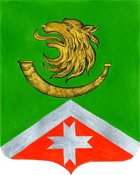 26  декабря    2022 года №136